COMUNICADO DE PRENSADía Internacional del Desaparecido201130 de agosto 2011 - Hoy, la Coalición Internacional contra las Desapariciones Forzadas (ICAED) se une a las familias de los desaparecidos y toda la comunidad internacional para dar tributo a miles en el mundo de los desaparecidos. "Para ellos y por ellos y sus familias que sufren, nuestra Coalición existe para llamar a las puertas de todos los Estados instándolos a que firmen, ratifiquen y apliquen la Convención Internacional para la Protección de Todas las Personas contra las Desapariciones Forzadas (La Convención)", dijo María Aileen D. Bacalso, persona encargada de la ICAED y el Secretario General de la Federación Asiática contra las Desapariciones Forzadas o Involuntarias.
Los cuarenta y un miembros de las organizaciones de la ICAED de todo el mundo están llevando a cabo diversas formas creativas de homenajear a los desaparecidos. De esta manera, reiteran sus llamadas a sus respectivos gobiernos para ratificar finalmente la Convención contra la desaparición forzada y reconocer la competencia del Comité de la ONU sobre las Desapariciones Forzadas. Este Comité es el órgano de expertos independientes que supervisa la aplicación del tratado contra la desaparición en los Estados Partes. La ICAED considera que la Convención es una herramienta muy poderosa para poner fin al delito de desaparición forzada y contra la impunidad.
Hasta la fecha, 88 Estados han firmado este tratado y otros 29 son Parte, con sólo 7 de ellos (?) que reconocen todas las competencias del Comité contra la Desaparición Forzada. Bacalso señaló además que: "El número de Estados Partes en la Convención palidece en comparación con la extensión global del crimen, por lo tanto, la intensificación de la campaña y de cabildeo para obtener el apoyo amplio de la Convención es imprescindible. Así pues, los Estados que son fieles a la universalidad, indivisibilidad e independencia de los derechos humanos, deben acelerar el proceso de firmar y ratificar este importante tratado que establece el derecho a la verdad y el derecho a no ser sometido a desaparición forzada. " A medida que la comunidad internacional conmemora el Día Internacional de los Desaparecidos, la ICAED se compromete a intensificar sus esfuerzos en los planos nacional, regional e internacional para concretar su mandato de hacer campaña para que las ratificaciones de Estados posible y garantizar la aplicación universal de la Convención.

Este año es el primero que la Organización de las Naciones Unidas (ONU), conmemora oficialment del Día Internacional de los Desaparecidos. En 2010, la ONU llamó a su sistema y otras organizaciones internacionales y regionales, así como la sociedad civil a celebrar el Día a partir de 2011. Reconociendo la magnitud global de la delincuencia como se reafirmó en los informes anuales del Grupo de Trabajo sobre Desapariciones Forzadas o Involuntarias de la ONU se une a las familias de los desaparecidos que han sido la conmemoración de este día desde hace ya casi tres décadas.Firmado por: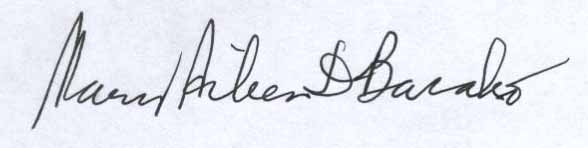 MARY AILEEN D. BACALSOPersona Focal de la ICAEDhttp://www.icaed.orgc/o Asian Federation Against Involuntary DisappearancesRooms 310-311 Philippines Social Science Center Bldg.Commonwealth Ave., Diliman, Quezon City, PhilippinesTel:: 00-63-2-4907862 Telefax: 00-63-2-4546750Mobile: 00-63-917-792-4058